Bitki ve hayvan hücresindeki farklılıkları yazınız. 5x2=10p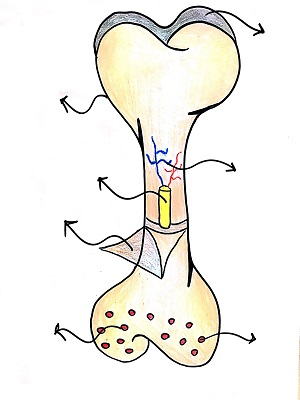 Aşağıdaki tabloda bazı organellerin şekli verilmiştir. Bu organellerin isimlerini ve görevlerini yazınız. 6x2=12p	İskelet sisteminin görevlerini 5 maddede yazınız. 5x1=5pŞekli verilen yapının isimlerini kutucuklara yazınız. 7x2=14pAşağıda boş bırakılan yerleri uygun sözcüklerle tamamlayınız. 10x1=10pKafatası kemikleri, çene kemiği ve diz kemiği vücudumuzdaki ………………………….kemiklerdir.İsteğimiz dışında çalışan kaslara ………………… kas denirVücudumuzdaki kaslar kasılıp …………………… hareketi yapar.Kemikleri birbirine bağlayan yapılara ……………. Denir.Kemiklerin enine büyümesini sağlayan yapıya ……………………….denir.Burun ucu, soluk borusu, kulak kepçesi …………………….. yapıdadır.Yapısı çizgili kaslara; çalışması düz kaslara benzeyen kas ……………………………………..Kan hücrelerinin üretildiği yer …………………………..Kemiklerde en fazla depolanan mineral …………………………….’dur.İskeletin beyni koruyan bölümüne ……………………, akciğer ve kalbi koruyan bölümüne ise ……………………………. denir.Soluk alma ve verme sırasında gerçekleşen olayları aşağıdaki tabloya yazınız.5x2=10pAşağıdaki solunum sistemine ait verilen şekilde boş bırakılan yere uygun kavramları yazınız. 6x2=12 p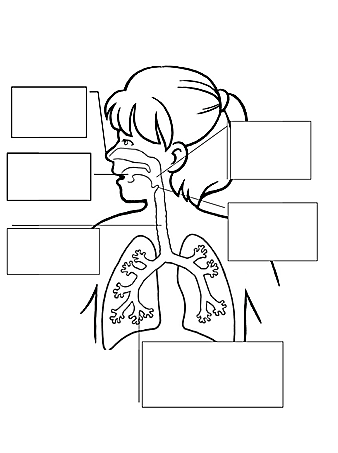 Solunum sistemi sağlığı için yapılması gerekenleri 5 maddede sıralayınız.   5x1=5pDolaşım sistemiyle ilgili soruları cevaplandırınız. 2x5=10pKüçük kan dolaşımının nerede başlayıp bittiğini belirterek açıklayınız.…………………………………………………………………………………………………………………………………………………………………………………………………………………………………………………………………………………………………………………………………………………………………………………………………………………………………………………………………………………Küçük kan dolaşımının nerede başlayıp bittiğini belirterek açıklayınız.…………………………………………………………………………………………………………………………………………………………………………………………………………………………………………………………………………………………………………………………………………………………………………………………………………………………………………………………………………………Aşağıdaki görevleri karşısında verilen yapıları uygun bir şekilde eşleştiriniz. 6x2=12pBitki HücresiHayvan HücresiORGANELADIGÖREVİ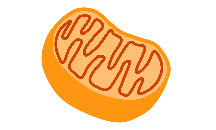 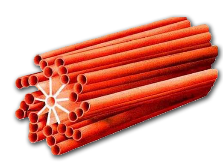 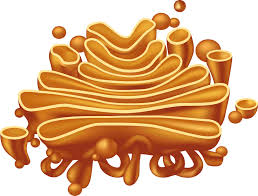 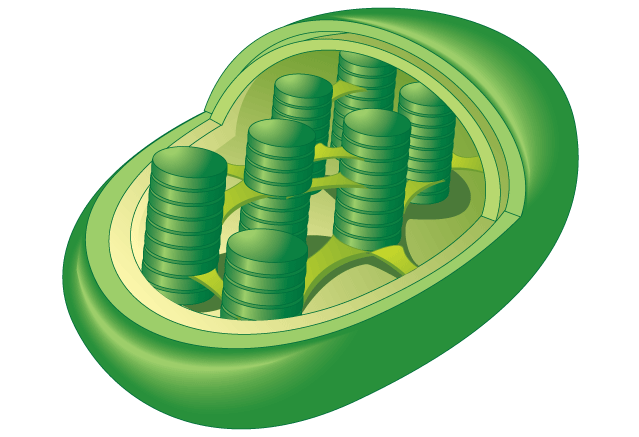 SOLUK ALMASOLUK VERMEHücrelere kadar kanı götürürOksijen ve karbondioksit taşınmasında görevlidir.Kanı kalpten vücuda taşır. Vücuttaki kanı kalbe getirir.Kanın pıhtılaşmasını sağlar.Vücut savunmasında görevlidir.